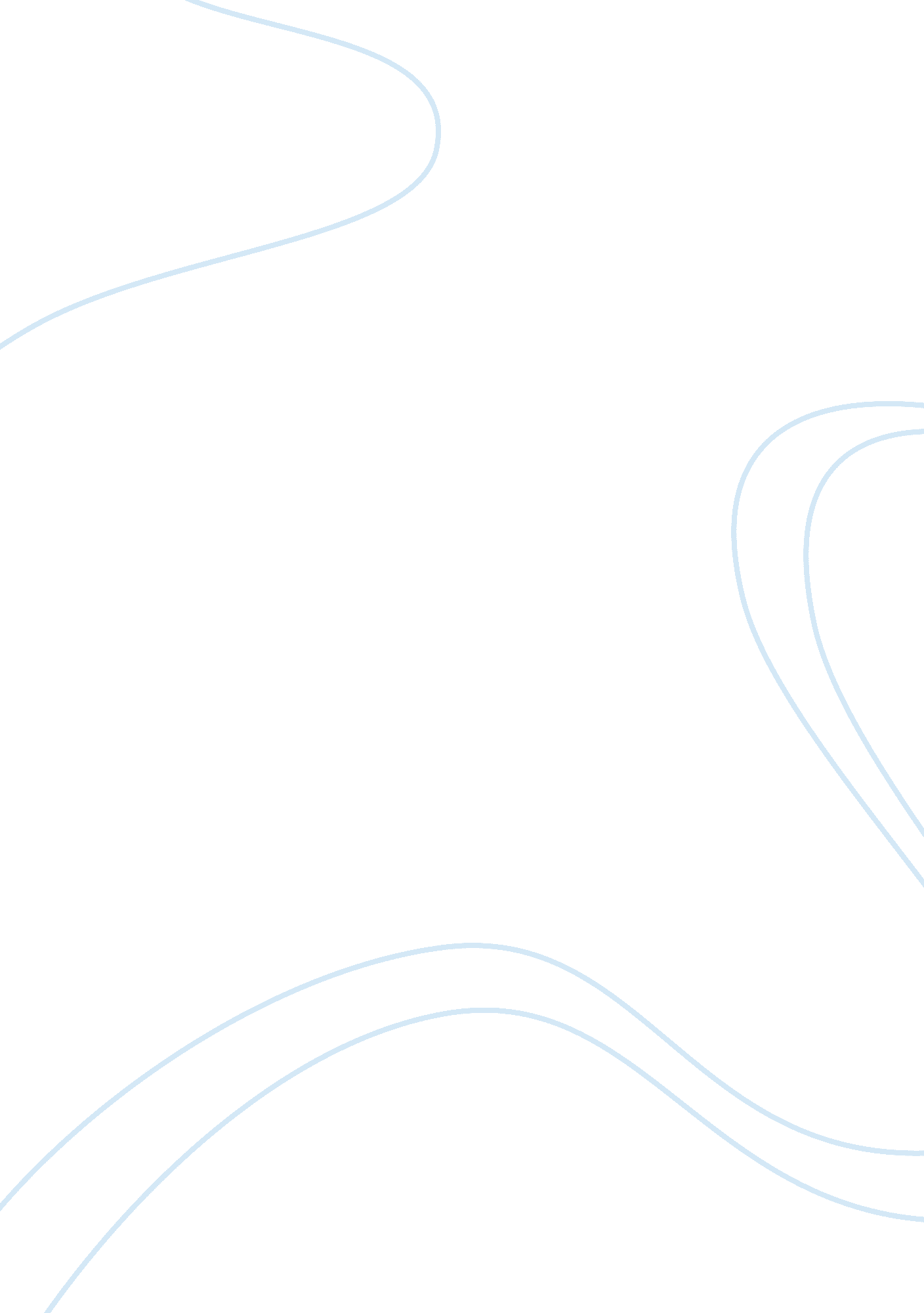 The watching them. it has become a householdArt & Culture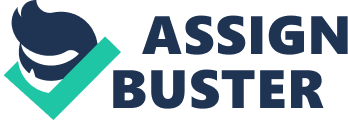 Thetelevision, in the present day and age is something one cannot afford to livewithout. It seems like a connecting world of what’s inside the box and whatreality stands for. It is difficult to comprehend how moving pictures might fitin the box and yet seem totally proportionate in the eyes of the viewer. Theviewers might be distant but viewing the same thing at the same time fromtotally different locations. It achieves this through its broadcasting systemthat sends visual messages all across a particular geographic system to be ableto accomplish different locations all at once. When shut down it acts as astorage unit, waiting for the viewer to open it up so that it can spread itsentire stored message across the location it is at.            The television cannot be consideredas art. Art has sense, meaning and purpose. In reality, the purpose of thetelevision is indefinite. It can only be viewed. Besides that, the main purposeof it to the viewer is blurred because when viewing it, the viewer is not ofhimself but of the T. V. set. They are not able to comprehend reality by viewingit. Art expresses emotion, a cause and purpose. This may not be said of thesame for the T. V. It is a product of science. This invention has proven to be anecessity in this day and age being used by people in the places they love themost like families watching them in their living rooms or women cooking intheir kitchens while watching them. It has become a household necessity whichkeeps improving with time and which everyone cannot live without. Thetelevision is now a unit that cannot seem to be absent in the Americanhousehold. It is present to fill its own space; that space that cannot befilled with nothing else except a T. V. set. It is a worldwide trend that nobodywants to be left out on therefore the race for better and advanced units haveto carry on with each passing moment. That defines the television set in theAmerican household. 